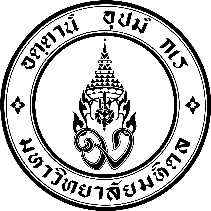 งาน/หน่วย…………………….................... คณะเภสัชศาสตร์  มหาวิทยาลัยมหิดล			                               โทร. /โทรสาร.......................................     ที่ อว........../..........วันที่ ............................................................   เรื่อง    ขอเปลี่ยนชื่อหน่วยงานในงาน.......................................................................เรียน   คณบดี  ด้วยงาน…………..................................มีความประสงค์ขอเปลี่ยนชื่อหน่วยงาน  โดยมีเหตุผลเพื่อ............................................................................................................................................................................................................................   ดังนี้		จาก  หน่วย................................................................  เป็น ........................................................................		จาก  หน่วย................................................................  เป็น ........................................................................จึงเรียนมาเพื่อโปรดพิจารณา จักขอบคุณยิ่ง(............................................................................)     รองคณบดี/หัวหน้างาน/หัวหน้าฝ่าย....................................